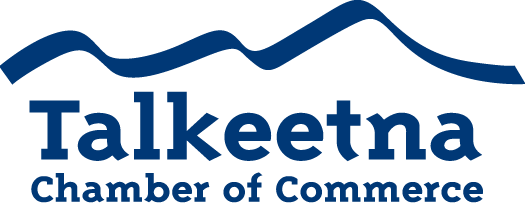 General Meeting AgendaZoom Call to Order:  11:05 am Administrative Items:Board members in Attendance: Critter Byrd, Bill Rodwell, Joe Mathis, Mabel Quilliam, Casey ResslerOthers in Attendance: Julie Nolen, Todd Smolden, Wayne (no last name), Kate Sheldon, Erin Schroeder, Corinne Smith, Trisha Costello, Colleen Love, Israel Mahay, Marne Shaldon, Shelis Jorgenson, Kathy Stoltz, Lisa Kruse, Courtney Shaffer, Dee Buchanan, Justin Sanders, Ashley Kaso, Phone callers, Margaret Sharp, Gerri Sumpter, Food PantryTime Keeper/Minute Taker: Katie Gilligan Approval of Minutes: Approved at board meeting Treasurer’s Report: See attached Persons to be Heard: Julie Nolen with the AKSBDCJulie Nolen is with the Alaska Small Business Development Center. They are NOT the SBA; they help people obtain loans from the SBAJulie spoke about loans and grant available and how to apply for them. Resources available on their page: https://aksbdc.org/covid19/Old Business: Visitor’s Guide- postponedAdditions to Agenda: Committees: Membership and Community Relations Committee: Scholarship- Only 2 applicants this year Marketing and Tourism Committee: Finance Committee: Upcoming Meetings & Announcements: April 30th at 11:00 am  Meeting adjourned at: 1:30 pm